ContentsAbout this guide	3The Care Act 2014	4Care Act 2014 – The safeguarding element	4Care Act 2014 – 6 Principles that underpin the safeguarding approach	4Section 42 – Duties of the local authority	5About this guideThe purpose of this guide is to inform on the underpinning principles of The Care Act 2014, which is the basis of the Safeguarding Adults Level 1 eLearning training module.If you have any questions on anything you read in this guide, please contact your onsite safeguarding lead.The Care Act 2014Care Act 2014 – The safeguarding element In the context of the legislation, specific adult safeguarding duties apply to any adult who:Has care and support needsIs experiencing, or is at risk of, abuse or neglectIs unable to protect themselves because of their care and support needs. Local authorities also have safeguarding responsibilities for carers and a general duty to promote the wellbeing of the wider population in the communities they serve.Care Act 2014 – 6 Principles that underpin the safeguarding approachEmpowermentPeople are supported and encouraged to make their own decisions and informed consent.“I am asked what I want as the outcomes from the safeguarding process and this directly inform what happens.”PreventionIt is better to take action before harm occurs.“I receive clear and simple information about what abuse is. I know how to recognise the signs, and I know what I can do to seek help.”ProportionalityThe least intrusive response appropriate to the risk presented.“I am sure that the professionals will work in my interest and they will only get involved as much as is necessary.”ProtectionSupport and representation for those in greatest need.“I get help and support to report abuse and neglect. I get help so that I am able to take part in the safeguarding process to the extent to which I want.”PartnershipServices offer local solutions through working closely with their communities. Communities have a part to play in preventing, detecting and reporting neglect and abuse.“I know that staff treat any personal and sensitive information in confidence, only sharing what is helpful and necessary. I am confident that professionals will work together and with me to get the best result for me.”AccountabilityAccountability and transparency in delivering safeguarding.“I understand the role of everyone involved in my life and so do they.”Section 42 – Duties of the local authority The Care Act 2014 (Section 42) requires that each local authority must make enquiries, or cause others to do so, if it believes an adult is experiencing, or is at risk of, abuse or neglect. When an allegation about abuse or neglect has been made, an enquiry is undertaken to find out what, if anything, has happened.The enquiry is known as the section 42(s42)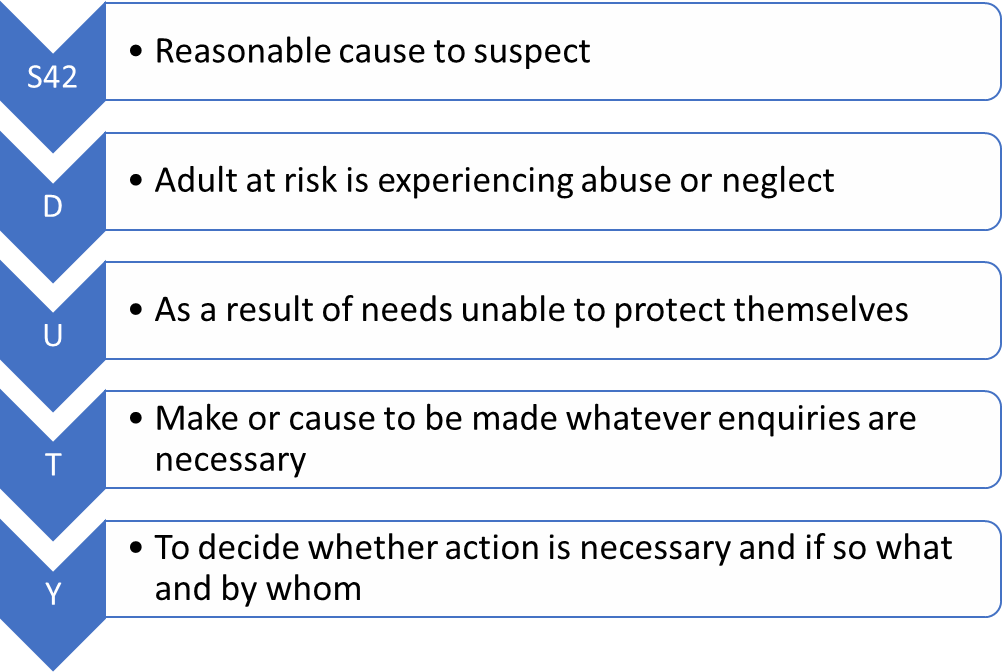 Document title: Safeguarding Adults Level 1- The Care Act 2014Document title: Safeguarding Adults Level 1- The Care Act 2014Document title: Safeguarding Adults Level 1- The Care Act 2014Document title: Safeguarding Adults Level 1- The Care Act 2014Document classification: Restricted Document classification: Restricted Document classification: Restricted Document classification: Restricted Document Author: Jenna OsborneDocument Author: Jenna OsborneDocument Author: Jenna OsborneDocument Author: Jenna OsborneApproved by: Ben DaviesApproved by: Ben DaviesMaster Document Location:Master Document Location:Issue date:Review date: TBC Version: 1Page 1 of 11